Склад учнівського самоврядування ЛВПУТТС НТУОсновні напрямки роботи учнівського самоврядування:  - захист прав та інтересів учнів;  - виконання учнями своїх обов’язків ;  - залучення до вирішення питань по створенню необхідних умов для навчання, суспільно-корисної праці, побуту;  - допомога адміністрації училища в організації навчально-виховного процесу;  - організація культурно-масових заходів, концертів, вечорів відпочинку, спортивних змагань, турпоходів, випуск стінгазет;  - пропаганда здорового способу життя;  - організація змістовного дозвілля;  - формування в учнів навичок майбутнього організатора, керівника.ПРОГРАМАГолови учнівського самоврядування ЛВПУТТС НТУ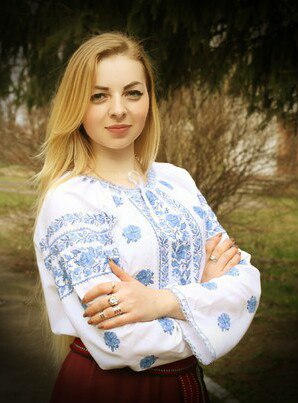 Курус Василинана 2017 - 2018 н. р.Учнівське самоврядування ЛВПУТТС НТУ створене з метою захисту прав та інтересів учнів, розвитку їх творчих здібностей, спрямовує свої зусилля для добрих, корисних справ, навчає кожного учня з дитинства приймати самостійні рішення, виховує гідних громадян своєї держави – України.Курус Василина навчається у 507 групі. Починаючи з першого курсу приймає активну участь в училищному житті.  Зарекомендувала себе як цілеспрямована людина з добре розвинутими організаційними якостями, завдяки яким у 2016 р. на училищній Раді була обрана президентом учнівського самоврядування ЛВПУТТС НТУ.Василина приймає участь у підготовці та проведенні усіх училищних та районних заходів. Користується повагою однолітків.Діяльність президента буде керуватися законами:- єдності слова і діла;- честі і совісті;- дружби й товариськості;- турботи й милосердя.Основна мета – розвиток загальнолюдських цінностей через реалізацію програми: “Дитина – Родина – Училище – Батьківщина”І. ДИТИНА Щоб у майбутньому стати повноцінним громадянином, корисним для своєї держави кожен учень повинен, ще з дитинства отримати віру в себе, у свої сили. Щоб досягти цього, перш за все, учень має знати до чого в нього є здібності і якомога ширше розвивати їх. Василина пропонує: лідерам груп не залишати поза межами своєї уваги жодного члена свого колективу, вивчати їх інтереси, разом з психологом провести анкетування учнів, ввести у кожній групі “Щоденник колективу групи”, в якому це все фіксувати. А вже виходячи з даних щоденника залучати дитину до роботи учнівського самоврядування та життя училища.ІІ. РОДИНАНа Україні досить багато неповних, неблагонадійних сімей, а діти, як відомо, майже завжди, приділяють увагу прикладу дорослих. Щоб у майбутньому ситуація змінилася на краще потрібно з юного віку готувати підростаюче покоління до сімейного життя, а саме:- проводити тематичні Ради гуртожитку та збори учнів та старостату;- організовувати загально училищні та групові заходи за участю батьків і таким чином, якомога більше, зацікавлювати дорослих училищним життям і виховувати у дітей родинні почуття, роблячи внесок у майбутнє нашої держави.ІІІ. УЧИЛИЩЕУчилищне життя необхідно зробити більш цікавим та яскравим, щоб дитина в училищі не лише навчалася, а й повноцінно відпочивала. Для цього буде створена спеціальна лекційна група учнівського самоврядування, мета якої – постійно вивчати інтереси учнів, а потім щомісяця проводити в училищі тематичні вечори, творчі зустрічі з цікавими людьми, тощо.ІV. БАТЬКІВЩИНАНайважливіше у житті кожної людини – її Батьківщина. Виховувати громадську свідомість, патріотичні почуття потрібно з училища також. Щоб дитина відчула себе причетною до великої України необхідно краще познайомити її з «маленькою» Батьківщиною, рідним краєм Львівщиною. В цьому допоможуть міські та міжміські екскурсії. Силами самоврядування регулярно будуть проводитись виходи на природу за лозунгом: «Живу у злагоді з природою».Схема поділу повноважень учнівського самоврядування ЛВПУТТС НТУ